BekanntmachungSatzung über die Veränderungssperre für den Geltungsbereich des Bebauungsplanes Nr. 234
"Gewerbegebiet Willy-Brandt-Ring"Aufgrund der §§ 14, 16 (1) und 17 (1) des Baugesetzbuches (BauGB) in der derzeit gültigen Fassung, in Verbindung mit § 7 der Gemeindeordnung für das Land Nordrhein-Westfalen (GO NRW) in der zurzeit gültigen Fassung, hat der Rat der Stadt Würselen in seiner Sitzung am 21.06.2022 folgende Satzung beschlossen: § 1Zu sichernde PlanungDer Rat der Stadt Würselen hat in seiner Sitzung am 21.06.2022 die Aufstellung des Bebauungsplanes Nr. 234 "Gewerbegebiet Willy-Brandt-Ring" beschlossen. Da der Bebauungsplan Nr. 234 in Bearbeitung und daher noch nicht rechtsverbindlich ist, wird zur Sicherung der Planung diese Veränderungssperre beschlossen. § 2 Räumlicher Geltungsbereich Der räumliche Geltungsbereich der Veränderungssperre ergibt sich aus der als Anlage beigefügten Karte, die Teil dieser Satzung ist. Er bezieht sich auf den Geltungsbereich des in Aufstellung befindlichen Bebauungsplanes Nr. 234 "Gewerbegebiet Willy-Brandt-Ring". § 3Rechtswirkung der Veränderungssperre (1)	In dem von der Veränderungssperre betroffenen Gebiet dürfen: Vorhaben i.S. des § 29 BauGB nicht durchgeführt oder bauliche Anlagen nicht beseitigt werden; Vorhaben i.S. des § 29 BauGB sind: Vorhaben, die die Errichtung, Änderung oder Nutzungsänderung von baulichen 	Anlagen zum Inhalt haben und Aufschüttungen und Abgrabungen größeren Umfangs sowie Ausschachtungen, Ablagerungen einschließlich Lagerstätten; erhebliche oder wesentlich wertsteigernde Veränderungen von Grundstücken und baulichen Anlagen, deren Veränderungen nicht genehmigungs-, zustimmungs- oder anzeigepflichtig sind, nicht vorgenommen werden. (2)	Wenn überwiegende öffentliche Belange nicht entgegenstehen, kann von der Veränderungssperre eine Ausnahme zugelassen werden. Die Entscheidung über Ausnahmen trifft die zuständige Bauaufsichtsbehörde. (3)	Vorhaben, die vor dem In-Kraft-Treten der Veränderungssperre baurechtlich genehmigt worden sind, Vorhaben, von denen die Gemeinde nach Maßgabe des Bauordnungsrechts Kenntnis erlangt hat und mit deren Ausführung vor dem Inkrafttreten der Veränderungssperre hätte begonnen werden dürfen, sowie  Unterhaltungsarbeiten und die Fortführung einer bisher ausgeübten Nutzung werden von der Veränderungssperre nicht berührt.§ 4 In-Kraft-Treten und Außer-Kraft-Treten der Veränderungssperre Die Veränderungssperre tritt am 02.07.2022, dem Tag nach der Bekanntmachung, in Kraft und am 01.07.2024 außer Kraft. Die Veränderungssperre tritt in jedem Fall außer Kraft, sobald und soweit der Bebauungsplan Nr. 234 "Gewerbegebiet Willy-Brandt-Ring“ für das in
§ 2 genannte Gebiet rechtsverbindlich wird. 
Die vorstehende Satzung wird hiermit gemäß § 16 (2) BauGB öffentlich bekannt
gemacht. Es wird darauf hingewiesen, dass eine Verletzung von Verfahrens- und
Formvorschriften der Gemeindeordnung NW und des BauGB beim Zustandekommen dieser
Satzung nach Ablauf eines Jahres - bei Mängeln der Abwägung 7 Jahre - seit dieser
Bekanntmachung nicht mehr geltend gemacht werden können, es sei denna)	eine vorgeschriebene Genehmigung fehlt,b)	die Satzung ist nicht ordnungsgemäß bekannt gemacht worden,c) 	der Bürgermeister hat den Satzungsbeschluss vorher beanstandet oderd)	der Verfahrensmangel ist gegenüber der Stadt Würselen vorher schriftlich gerügt
worden und dabei die verletzte Rechtsvorschrift und die Tatsache bezeichnet worden,
die den Mangel ergibt.
Auf die Vorschriften des § 18 (2) Satz 2 und 3 BauGB über die Geltendmachung
etwaiger Entschädigungsansprüche für eingetretene Vermögensnachteile durch die
Veränderungssperre nach § 18 und des § 18 (3) über das Erlöschen der
Entschädigungsansprüche bei nicht fristgerechter Geltendmachung wird hingewiesen.Würselen, den 24.06.2022   
Der Bürgermeister gez.: Roger NießenAnlage: Geltungsbereich der Veränderungssperre											Anlage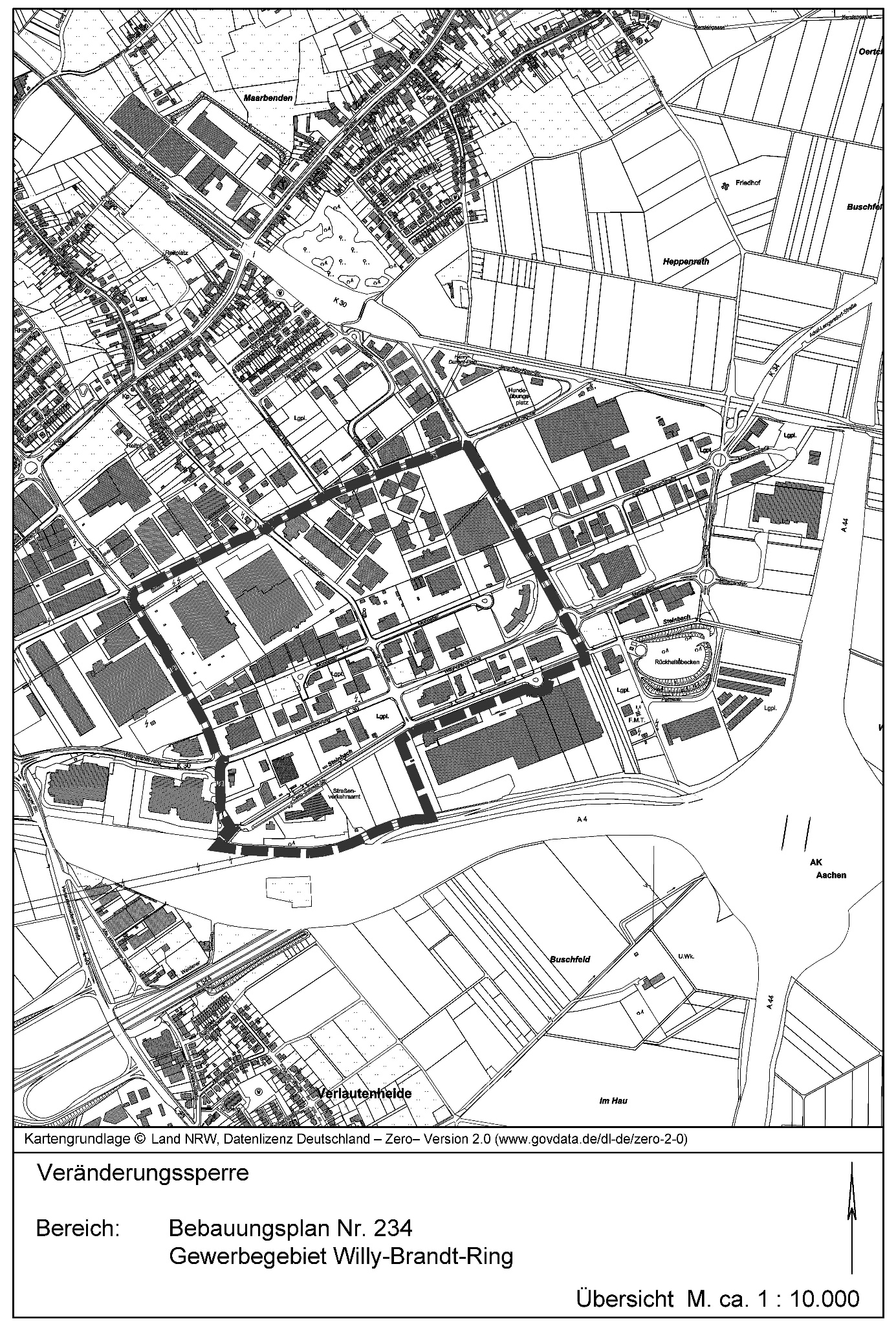 